ИНФОРМАЦИОННОЕ ПИСЬМОпо дисциплине «Психологическая профилактика зависимого поведения»Уважаемые студенты, обучающиеся по специальности 37.05.01 Клиническая психологияФорма обучения: очная, с использованием дистанционных технологийПеред тем, как приступить к изучению дисциплины, необходимо внимательно ознакомиться со следующей информацией!Общая информация по дисциплине «Психологическая профилактика зависимого поведения»:Дисциплина «Психологическая профилактика зависимого поведения» относится к базовой части дисциплин профессионального цикла ФГОС по специальности 37.05.01 «Клиническая психология».Общая трудоемкость дисциплины – 2 зачетные единицы (72 часа). Сроки изучения дисциплины – весенний семестр 4 курса, согласно расписанию (см. сайт Университета – Студенту – Расписание).Промежуточная аттестация – зачет в конце весеннего семестра, согласно расписанию.Преподаватель по дисциплине указан в разделе «Список преподавателей образовательного модуля» рабочей программы дисциплины (чтобы приступить к переписке с преподавателем необходимо нажать на его ФИО).Для освоения дисциплины «Психологическая профилактика зависимого поведения» необходимо:Усвоить теоретический материал. Выполнить контрольные работы по дисциплине.Сдать зачет в форме тестирования в информационной системе. Материалы, предлагаемые студентам:Методические указания по самостоятельной работе обучающихся в рамках изучения дисциплины.Фонд оценочных средств для проведения текущего контроля успеваемости и промежуточной аттестации по дисциплине (включает ВСЕ оценочные материалы по дисциплине, в т. ч. банк тестовых заданий).Теоретические материалы по темам и модулям дисциплины.Варианты контрольных работ по модулям дисциплины.Этапы изучения дисциплиныСтуденту необходимо:В первый день цикла (согласно расписанию учебных занятий!) в информационной системе отправить преподавателю сообщение о готовности приступить к изучению дисциплины. Изучить теоретические материалы по темам и модулям дисциплины.Выполнить контрольные работы по модулям дисциплины. Выполненные работы прикрепить в информационной системе, в отведенных для этого разделах рабочей программы дисциплины, обозначенных символом  .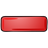 ВАЖНО!Мониторинг работ и сообщений, поступающих от студентов, производится преподавателем ДВА раза в неделю, в рабочее время (с 08.30 до 14.30). Выполненные работы НЕ могут проверяться сразу же после того, как были прикреплены студентом, без учета дня недели и времени суток!Контрольные работы выполняются на основании теоретических материалов, размещенных информационной системе, в рабочей программе дисциплины!Формат присылаемых документов: Word (текстовые документы), IMG и PDF (сканированные копии, рисунки, фото), PPTX и PPT (презентации).В названии файла требуется указать сначала свою фамилию, затем –название дисциплины, затем – номер модуля, затем – номер варианта (Пример: Иванов_ППЗП_Модуль 1_Вариант 1).Пройти зачетное тестирование в информационной системе, в соответствии с расписанием зачетной сессии. ВАЖНО!Сведения о студентах, не приступивших к изучению дисциплины в сроки, установленные расписанием учебных занятий, подаются в деканат. Получение отметки «Не приступил к изучению» по 3-м и более дисциплинам или практикам является основанием для вынесения студенту выговора за грубое нарушение учебной дисциплины, а наличие 2-х выговоров за учебный год является основанием для отчисления.ПОЛОЖИТЕЛЬНЫЕ ОЦЕНКИ за зачет/экзамен НЕ пересдаются!Неудовлетворительные результаты промежуточной аттестации по дисциплине или непрохождение промежуточной аттестации при отсутствии уважительных причин признаются академической задолженностью.Сроки ПОВТОРНОЙ промежуточной аттестации устанавливаются графиком ликвидации академической задолженности, размещенном на сайте Университета, в разделе Студенту – Расписание. Процедура прохождения ПОВТОРНОЙ промежуточной аттестации ничем не отличается от процедуры прохождения промежуточной аттестации в первый раз.Если студент не ликвидировал академическую задолженность после прохождения ВО ВТОРОЙ РАЗ повторной промежуточной аттестации, то он подлежит отчислению из Университета.Критерии оценивания Текущий контроль успеваемости(контрольные работы)За каждую контрольную работу по теме (модулю) дисциплины студент может получить от 35 до 70 баллов, в зависимости от % правильных ответов. Если студент набрал менее 35 баллов за работу по теме (модулю) дисциплины (менее 50% правильных ответов), то за эту работу ему ставится оценка «Не выполнено».Промежуточная аттестация(зачет)Зачетный рейтинг выражается в баллах по шкале от 0 до 30. Если значение зачетного рейтинга менее 15 баллов, то дисциплина считается не освоенной и по результатам сдачи зачета студенту выставляется оценка «Не зачтено».Зачет по дисциплине «Психологическая профилактика зависимого поведения» проводится в форме тестирования в информационной системе. Сроки прохождения тестирования назначаются в соответствии с расписанием зачетной сессии (см. сайт Университета – Студенту – Расписание).Правила перевода результатов тестирования в баллы зачетного/экзаменационного рейтингаСписок литературы по дисциплинеОсновная литератураДереча, В. А. Профилактика наркоманий и алкоголизма [Электронный ресурс] : учеб. пособие для студентов фак. клин. психологии / В. А. Дереча ; ОрГМА. – Электрон. текстовые дан. – Оренбург : [б. и.], 2013. – 1 эл. опт. диск. – Режим доступа: http://lib.orgma.ru/jirbis2/elektronnyj-katalogЛичностные основы профилактики алкоголизма, наркоманий и других аддикций [Электронный ресурс] : учебное пособие / Г. И. Дереча [и др.] ; ОрГМУ. – Оренбург : [б. и.], 2014. – 248 с. on-line. – Режим доступа: http://lib.orgma.ru/jirbis2/elektronnyj-katalogДополнительная литература:Дереча, В. А. Разговор о важном [Электронный ресурс] : пособие для педагогов, врачей, специалистов, участвующих в профил. работе с подростками / В. А. Дереча ; ОрГМА. – 2-е изд. – Оренбург : [б. и.], 2009. – 1 эл. опт. диск. – Режим доступа: http://lib.orgma.ru/jirbis2/elektronnyj-katalogКулганов, В. А. Профилактика социальных отклонений (превентология) [Электронный ресурс]: учебно-методическое пособие/ Кулганов В. А., Белов В. Г., Парфёнов Ю. А. – Электрон. текстовые данные. – СПб.: Санкт-Петербургский государственный институт психологии и социальной работы, 2011. – 244 c. – Режим доступа: http://www.iprbookshop.ru/22988.html.Сирота, Н. А. Профилактика в наркологии [Электронный ресурс] / Н. А. Сирота, В. М. Ялтонский. – М. : ГЭОТАР-Медиа, 2011. – Режим доступа: http://www.studmedlib.ru/book/970408872V0051.html.Старшенбаум, Г. В. Аддиктология. Психология и психотерапия зависимостей [Электронный ресурс]/ Старшенбаум Г. В. – Электрон. текстовые данные. – М.: Когито-Центр, 2006. – 367 c. – Режим доступа: http://www.iprbookshop.ru/15231.html.Шабанов П. Д., Наркология : руководство для врачей [Электронный ресурс] / Шабанов П. Д. – М. : ГЭОТАР-Медиа, 2012. – 832 с. (Серия "Библиотека врача-специалиста"). – Режим доступа: http://www.rosmedlib.ru/book/ISBN9785970422458.html.ПАМЯТКАдля обучающихся о применении балльно-рейтинговой системы оценивания учебных достижений по дисциплинеОбучающиеся знакомятся с балльно-рейтинговой системой оценивания результатов освоения дисциплины на первом занятии под роспись.Итоговая оценка по дисциплине определяется на основании дисциплинарного рейтинга (максимально 100 баллов) по таблице переводаДисциплинарный рейтинг представляет собой сумму значений текущего, экзаменационного или зачетного рейтингов и бонусных баллов (при наличии).В результате оценивания на занятиях по дисциплине формируется текущий рейтинг, который выражается в баллах от 0 до 70.Бонусные баллы обучающегося выражается в баллах от 0 до 5 и  формируется следующим образом: посещение всех практических занятий и лекций – 2 балла; (при выставлении бонусных баллов за посещаемость учитываются только пропуски по уважительной причине (донорская справка, участие от ОрГМУ в спортивных, научных, учебных мероприятиях различного уровня); результаты участия в предметной олимпиаде по изучаемой дисциплине, проводимой на кафедре: 1-ое место – 3 балла, 2-ое место, 3 –е место – 2 балла, участие – 1 балл.Подходы для формирования текущего рейтинга по дисциплине определяются преподавателем в 4 разделе фонда оценочных средств, который прикрепляется в информационной системе Университета в рабочей программе дисциплины (содержание 4 раздела ФОС доводится до сведения обучающихся) и могут различаться для разных дисциплин. Обучающиеся не позднее 1 рабочего дня до даты проведения экзамена или зачета по дисциплине знакомятся с полученным значением текущего рейтинга и бонусных баллов (при наличии) на кафедре.По результатам зачета или экзамена формируется зачетный или экзаменационный рейтинг в баллах от 0 до 30. Если значение текущего рейтинга менее 35 баллов и (или) значение зачетного или экзаменационного рейтингов менее 15 баллов, то дисциплина считается не освоенной и по результатам зачета и экзамена выставляется «не зачтено», «неудовлетворительно» соответственно.% правильных ответовБалл по 70-балл. сист.% правильных ответовБалл по 70-балл. сист.% правильных ответовБалл по 70-балл. сист.% правильных ответовБалл по 70-балл. сист.50-513568-69448353926252-533670-71458454936354-553772-73468555946456-573874-75478656956558-593976-77488757966660-614078-79498858976762-634180508959986864-654281519060996966-67438252916110070%Рз (в баллах)%Рз (в баллах)%Рз (в баллах)7115812091257215,58220,59225,57316832193267416,58421,59426,57517852295277617,58622,59627,57718872397287818,58823,59828,57919892499298019,59024,510030дисциплинарный рейтинг по БРСоценка по дисциплине (модулю)оценка по дисциплине (модулю)дисциплинарный рейтинг по БРСэкзамензачет86 – 105 баллов5 (отлично)зачтено70 – 85 баллов4 (хорошо)зачтено50–69 баллов3 (удовлетворительно)зачтено49 и менее баллов2 (неудовлетворительно)не зачтено